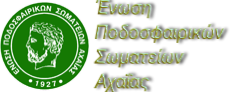 Στοιχεία Ν.Π.Ι.Δ 									 25/01/2022ΕΝΩΣΗ ΠΟΔΟΣΦΑΙΡΙΚΩΝ ΣΩΜΑΤΕΙΩΝ ΑΧΑΙΑΣ					Αρ. Πρωτοκόλλου 10 ΑΦΜ: 097404779ΒΟΥΡΒΑΧΗ 1. ΠΑΤΡΑΔΙΑΚΗΡΥΞΗ ΔΙΑΓΩΝΙΣΜΟΥ ΓΙΑ ΕΚΜΙΣΘΩΣΗ ΚΥΛΙΚΕΙΟΥΗ Εκτελεστική Γραμματεία της Ένωσης Ποδοσφαιρικών Σωματείων Αχαΐας (ΕΠΣ Αχαΐας) με βάση την απόφαση από 24/1/2022Προκηρύσσει  δημόσιο πλειοδοτικό διαγωνισμό με σφραγισμένες προσφορές για την “εκμίσθωση του κυλικείου του Ενωσιακού Γηπέδου Προσφυγικών”.Η αποσφράγιση των προσφορών θα γίνει στα γραφεία της ΕΠΣΑ (Βούρβαχη 1 & Κορίνθου. 1ος όροφος) την  28η Ιανουαρίου 2022, ημέρα Παρασκευή και ώρα 12.00 πμΗ υποβολή των αιτήσεων καθώς και των απαραίτητων δικαιολογητικών θα μπορεί να πραγματοποιηθεί στα γραφεία της ΕΠΣΑ (Βούρβαχη 1 & Κορίνθου. 1ος όροφος) τις ώρες 09.00 π.μ.-14.00 μ.μ από την 25/01/2022 ημερομηνία δημοσίευσης της προκήρυξης  έως και τις 28/01/2022 μέχρι και μία ώρα πριν την έναρξη του διαγωνισμού (11.00 πμ).Οι όροι του διαγωνισμού έχουν αναλυτικά ως εξής:1. Τόπος και χώρος που θα λειτουργήσει το κυλικείο.Το κυλικείο θα έχει είσοδο από την οδό Προύσης και θα λειτουργήσει στο κεντρικό κτήριο του γηπέδου Προσφυγικών σε χώρο που ήδη υφίσταται. Χώρος εμβαδού 14,65 τμ. με αποθήκη 5,80 τμ. και περιβάλλοντα χώρο μπροστά και δίπλα από το κυλικείο μέχρι την περίφραξη.2. Χρονική διάρκεια εκμίσθωσηςΗ διάρκεια της σύμβασης για την εκμίσθωση του κυλικείου ορίζεται από 1/2/2022 (ημερομηνία υπογραφής της σύμβασης και για διάρκεια δυόμιση (2,5) έως τεσσάρων (4) ετών, ανάλογα με τους όρους που θα καθορισθούν στη σύμβαση μίσθωσης (μισθωτήριο). Με τη λήξη της σύμβασης ο ανάδοχος οφείλει να παραδώσει το κυλικείο ελεύθερο και απαλλαγμένο πάσης υποχρέωσης.3. Τιμή εκκίνησης προσφερόμενου μισθώματοςΕλάχιστο όριο της πρώτης προσφοράς για το πιο πάνω κυλικείο ορίζεται το ποσό 300 € (πλέον χαρτοσήμου και ΟΓΑ χαρτοσήμου) και θα αποτελεί ποσό εκκίνησης κατά την διαδικασία του σχετικού διαγωνισμού.4. Χρήση του μίσθιουΤο μίσθιο θα χρησιμοποιηθεί αποκλειστικά και μόνο ως κυλικείο. Δεν επιτρέπεται άλλη χρήση ή μετατροπή της χρήσης αυτού όπως π.χ. σε παμπ, μπαρ, ηλεκτρονικά παιχνίδια, σφαιριστήριο κλπ.Απαγορεύεται η ανάρτηση κλπ διαφημίσεων στο μίσθιο, όπως επίσης φωτεινών επιγραφών, πινακίδων και επι πλέον φωτισμού του υπάρχοντος, χωρίς προηγούμενη συνεννόηση με την επιτροπή γηπέδου. Ο πλειοδότης θα αναλάβει την υποχρέωση να συμμορφώνεται προς τις υποδείξεις της ΕΠΣΑ (επιτροπή γηπέδων) που θα αφορούν στην ευπρόσωπη λειτουργία του κυλικείου, την τήρηση των κανόνων υγιεινής, των κανόνων για την κοινή ησυχία και ασφάλεια των κατοίκων της περιοχής, την μη υποβάθμιση της περιοχής κλπ.Ο πλειοδότης υποχρεούται να εφοδιαστεί με τη σχετική άδεια λειτουργίας από την αρμόδια αρχή, χωρίς καμία ανάμιξη ή σχετική υποχρέωση προς τούτο της ΕΠΣΑ.Ο πλειοδότης θα αναλάβει για λογαριασμό της ΕΠΣΑ, την υποχρέωση σε άνοιγμα και κλείσιμο του γηπέδου και την τήρηση του προγράμματος (προπονήσεων και αγώνων) των ομάδων.Επίσης θα αναλάβει με δικές του δαπάνες την καθαριότητα όλων των χώρων του γηπέδου. Αποδυτηρίων, κεντρικού κτηρίου και εξωτερικών χώρων (περιβάλλον χώρος, κερκίδες κλπ.)Η παρουσία του εκμισθωτή στο κυλικείο τις ώρες λειτουργίας του γηπέδου είναι απαραίτητη, όπου δύναται να επικουρείται από πρόσωπο που θα πληροί τις σχετικές προϋποθέσεις εργασίας.5. Δικαίωμα συμμετοχής στο διαγωνισμό έχουνΦυσικά ή νομικά πρόσωπα ημεδαπά ή αλλοδαπά, ενώσεις αναδόχων και κοινοπραξίες που υποβάλλουν κοινή προσφορά, κοινωνικές συνεταιριστικές επιχειρήσεις.6. Δικαιολογητικά συμμετοχής στο διαγωνισμόΟι συμμετέχοντες στον διαγωνισμό υποβάλλουν τα εξής δικαιολογητικά:Α) Οικονομική προσφορά (παράρτημα Α)Β) Υπεύθυνη δήλωση του Ν.1599/86 όπως εκάστοτε ισχύει με θεώρηση του γνησίου υπογραφής στην οποία1) Θα αναγράφονται τα στοιχεία του διαγωνισμού στον οποίο συμμετέχουν2) Θα δηλώνεται ότι αποδέχονται πλήρως τους όρους της παρούσας διακήρυξης3) Θα δηλώνεται ότι, μέχρι και την ημέρα υποβολής της προσφοράς τους:Δεν έχουν καταδικαστεί με αμετάκλητη απόφαση για κάποιο αδίκημα σχετικό με την άσκηση της επαγγελματικής δραστηριότητας, ή για κάποιο από τα αδικήματα της υπεξαίρεσης, απάτης, εκβίασης, πλαστογραφίας, ψευδορκίας, δωροδοκίαςΔεν τελούν σε πτώχευση, εκκαθάριση ή διαδικασία κήρυξης πτώχευσης – εκκαθάρισηςΕίναι φορολογικά και ασφαλιστικά ενήμεροι ως προς τις υποχρεώσεις τους4) Θα αναλαμβάνεται η υποχρέωση για την έγκαιρη και προσήκουσα προσκόμιση των δικαιολογητικών που απαιτούνταιΣημείωση: Αιτήσεις που δεν θα συνοδεύονται από τα παραπάνω δικαιολογητικά  δεν θα γίνονται δεκτές.7. Κριτήρια επιλογής και ανάθεσης της σύμβασης1. Η υψηλότερη τιμή (μηνιαίο μίσθωμα)2. Εγγύηση ή και προκαταβολή περισσότερων μισθωμάτων.3. Τεχνική και επαγγελματική ικανότητα.  Ο πλειοδότης να είναι σε θέση να αποδείξει ότι διαθέτει τα ελάχιστα επίπεδα ικανότητας, προσκομίζοντας το προφίλ της επιχείρησης, ήτοι τους τομείς δραστηριότητας, οι οποίοι πρέπει να είναι συναφείς με το αντικείμενο του παρόντος διαγωνισμού. 8. Λοιποί όροι.Για πληροφορίες ή διευκρινίσεις οι ενδιαφερόμενοι μπορούν να απευθύνονται, στα γραφεία της ΕΠΣΑ καθημερινά 9.00 π.μ. έως 14.00 μ.μ έως την ημερομηνία διενέργειας του διαγωνισμού.Η αποσφράγιση των προσφορών θα γίνει από την Επιτροπή Προμηθειών της ΕΠΣΑ, που είναι και το αρμόδιο όργανο για την κατακύρωση του διαγωνισμού. Η επιτροπή έχει το δικαίωμα να μην κατακυρώσει το διαγωνισμό εφόσον κρίνει τις προσφορές απαράδεκτες ή για οποιοδήποτε άλλο λόγο κρίνει το αποτέλεσμα του διαγωνισμού ασύμφορο.Κατά την υπογραφή της σύμβασης μπορεί να συμπεριληφθούν και άλλοι όροι. Όλοι οι όροι θεωρούνται και είναι ουσιώδεις, η δε παράβαση ενός μόνο εξ αυτών, θα έχει ως συνέπεια την καταγγελία της σύμβασης.ΠΑΡΑΡΤΗΜΑ ΑΕΝΩΣΗ ΠΟΔΟΣΦΑΙΡΙΚΩΝ ΣΩΜΑΤΕΙΩΝ ΑΧΑΙΑΣ ΑΦΜ: 097404779ΒΟΥΡΒΑΧΗ 1 ΠΑΤΡΑ ΔΙΑΚΗΡΥΞΗ ΔΙΑΓΩΝΙΣΜΟΥ ΓΙΑ ΕΚΜΙΣΘΩΣΗ ΚΥΛΙΚΕΙΟΥ«εκμίσθωση του κυλικείου του Ενωσιακού Γηπέδου Προσφυγικών»ΟΙΚΟΝΟΜΙΚΗ ΠΡΟΣΦΟΡΑΓια την εκμίσθωση του κυλικείου του Ενωσιακού Γηπέδου Προσφυγικών.Έχοντας λάβει πλήρη γνώση των προς εκμίσθωση χώρων και των σε αυτούς εργασιών για τη λειτουργία του, αφού έχω σταθμίσει το προσδοκώμενο όφελος και τον επιχειρηματικό κίνδυνο προσφέρω :Μηνιαίο μίσθωμα : (αριθμητικώς)  _______________ ευρώ        (& ολογράφως) ____________________________________ Τεχνική και επαγγελματική ικανότητα,  προφίλ, άλλες παρατηρήσεις____________________________________________________________________________________________________________________________________________________________________________________________________________________________________________________________________________________________________________Πάτρα   ___ / ___ / 2022Ο ΠΡΟΣΦΕΡΩΝ